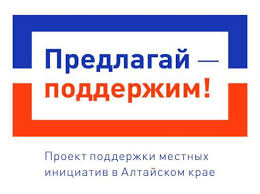 Проект поддержки местных инициатив (ППМИ) в Алтайском крае направлен на решение именно тех проблем, которые жители самостоятельно определяют на собраниях.Цель Проекта – выявить и решить проблемы поселения, на решение которых в муниципалитете не хватает средств. На эти цели из краевого бюджета выделяются субсидии (не более 1,3 млн. рублей), получить которые смогут поселения, прошедшие конкурсный отбор. Участвуя в данном Проекте, жители непосредственно определяют направления расходования бюджетных средств, софинансируют выбранные объекты, вправе контролировать выполнение работ.В рамках ППМИ установлены минимальные пороги софинансирования со стороны местного бюджета – 10% и населения – 5%, юридические лица также могут участвовать в реализации проекта. Администрация  Усть – Алейского сельсовета информирует, что 22 марта 2023 года  в 15-30 час. в здании сельского совета, расположенного по адресу: с. Усть–Алейка, ул. Партизанская, 41  состоится собрание граждан по вопросу выбора объекта для реализации в рамках ППМИ.По результатам проведенного предварительного обсуждения большинство граждан с. Усть - Алейка считают необходимым реализовать следующие проекты:Благоустройство кладбищаРемонт сетей водоснабженияОрганизация уличного освещенияРемонт внутрипоселковых дорогПриглашаем всех жителей с. Усть – Алейка  прийти на собрание и вместе решить, какой из проектов выбрать для реализации. От вашей явки зависит, пройдет ли данный проект конкурсный отбор, поэтому нам важен каждый голос!Полная информация о реализации ППМИ размещена в сети «Интернет» на портале алтайпредлагай.рф